ПРАВИТЕЛЬСТВО ПСКОВСКОЙ ОБЛАСТИПОСТАНОВЛЕНИЕот 29 мая 2023 г. N 224О ПОРЯДКЕ ПРЕДОСТАВЛЕНИЯ ГРАНТОВ В ФОРМЕ СУБСИДИЙ ИЗОБЛАСТНОГО БЮДЖЕТА НА ПОДДЕРЖКУ МОЛОДЕЖНЫХ ПРОЕКТОВ,РЕАЛИЗУЕМЫХ НА ТЕРРИТОРИИ ПСКОВСКОЙ ОБЛАСТИНа основании статьи 78 Бюджетного кодекса Российской Федерации, постановления Правительства Российской Федерации от 18 сентября 2020 г. N 1492 "Об общих требованиях к нормативным правовым актам, муниципальным правовым актам, регулирующим предоставление субсидий, в том числе грантов в форме субсидий, юридическим лицам, индивидуальным предпринимателям, а также физическим лицам - производителям товаров, работ, услуг, и о признании утратившими силу некоторых актов Правительства Российской Федерации и отдельных положений некоторых актов Правительства Российской Федерации", постановления Администрации Псковской области от 28 октября 2013 г. N 493 "Об утверждении Государственной программы Псковской области "Развитие образования и повышение эффективности реализации молодежной политики" Правительство Псковской области постановляет:1. Утвердить прилагаемое Положение о порядке предоставления грантов в форме субсидий из областного бюджета на поддержку молодежных проектов, реализуемых на территории Псковской области.2. Признать утратившим силу постановление Администрации Псковской области от 08 апреля 2020 г. N 108 "О порядке предоставления грантов в форме субсидий из областного бюджета на поддержку молодежных проектов, реализуемых на территории Псковской области".3. Установить, что договоры о предоставлении из областного бюджета грантов в форме субсидии, заключенные в соответствии с постановлением Администрации Псковской области от 08 апреля 2020 г. N 108 "О порядке предоставления грантов в форме субсидий из областного бюджета на поддержку молодежных проектов, реализуемых на территории Псковской области", действуют до полного исполнения сторонами обязательств по ним.4. Настоящее постановление вступает в силу по истечении десяти дней после дня его официального опубликования.5. Контроль за исполнением настоящего постановления возложить на заместителя Губернатора Псковской области Серавина А.И.Губернатор Псковской областиМ.ВЕДЕРНИКОВУтвержденопостановлениемПравительства Псковской областиот 29 мая 2023 г. N 224ПОЛОЖЕНИЕО ПОРЯДКЕ ПРЕДОСТАВЛЕНИЯ ГРАНТОВ В ФОРМЕ СУБСИДИЙ ИЗОБЛАСТНОГО БЮДЖЕТА НА ПОДДЕРЖКУ МОЛОДЕЖНЫХ ПРОЕКТОВ,РЕАЛИЗУЕМЫХ НА ТЕРРИТОРИИ ПСКОВСКОЙ ОБЛАСТИI. ОБЩИЕ ПОЛОЖЕНИЯ1. Настоящее Положение устанавливает порядок предоставления грантов в форме субсидий на поддержку молодежных проектов, реализуемых на территории Псковской области в рамках основного мероприятия "Вовлечение молодежи в социальную практику, обеспечение развития научной, творческой активности молодежи, поддержка обладающей лидерскими навыками, инициативной и талантливой молодежи" подпрограммы "Молодое поколение Псковской области" Государственной программы Псковской области "Развитие образования и повышение эффективности реализации молодежной политики", утвержденной постановлением Администрации Псковской области от 28 октября 2013 г. N 493 (далее также - гранты).2. В настоящем Положении используются следующие понятия:1) претендент на участие в отборе - гражданин Российской Федерации в возрасте от 18 до 35 лет (включительно), проживающий на территории Псковской области, подавший заявку на участие в отборе по предоставлению грантов;2) участник отбора - претендент на участие в отборе, допущенный к участию в отборе;3) молодежный проект - разработанный претендентом на участие в отборе комплекс мероприятий, направленных на достижение конкретной цели в соответствии с направлениями отбора, предусмотренными пунктом 10 настоящего Положения, не предусматривающих цели извлечения прибыли (далее - проект).3. Гранты предоставляются в целях финансового обеспечения затрат на реализацию проекта по следующим направлениям расходов:1) оплата расходов на издательско-полиграфические услуги, в том числе изготовление макета и дизайна;2) оплата расходов на сувенирную продукцию;3) оплата услуг связи;4) оплата транспортных расходов;5) оплата расходов на покупку оборудования;6) оплата информационных услуг (размещение информации о проекте в средствах массовой информации);7) оплата гонораров;8) оплата работ по обслуживанию и ремонту оргтехники, оборудования, инвентаря и другого имущества;9) оплата расходов, связанных с организацией и проведением лекций, конференций, совещаний, "круглых столов", тренингов, мастер-классов, конгрессов, форумов, концертных программ, специализированных (профильных) лагерей и иных аналогичных мероприятий;10) оплата расходов, связанных с проведением военно-патриотических мероприятий, поисковых работ и научных исследований;11) приобретение материалов и оплата услуг, необходимых для реализации проекта;12) аренда помещений, оборудования;13) приобретение расходных материалов;14) приобретение канцелярских товаров, бумаги;15) приобретение офисной оргтехники;16) приобретение фотооборудования, видеооборудования и принадлежностей к нему.4. Получателями грантов являются граждане Российской Федерации в возрасте от 18 до 35 лет (включительно), проживающие на территории Псковской области, признанные по результатам отбора, проводимого Правительством Псковской области в порядке, предусмотренном настоящим Положением, победителями отбора (далее - получатели грантов).5. Способом проведения отбора является конкурс, который проводится в целях определения получателя гранта исходя из наилучших условий достижения результата, в целях достижения которого предоставляется грант (далее соответственно - отбор, результат предоставления гранта).6. Главным распорядителем средств областного бюджета, осуществляющим предоставление грантов, является Правительство Псковской области (далее - Правительство области).7. Гранты предоставляются в пределах средств бюджетных ассигнований, предусмотренных законом Псковской области об областном бюджете на соответствующий финансовый год и плановый период, и лимитов бюджетных обязательств на предоставление грантов, доведенных в установленном порядке до Правительства области.8. Сведения о грантах размещаются на едином портале бюджетной системы Российской Федерации в информационно-телекоммуникационной сети "Интернет" (далее соответственно - единый портал, сеть "Интернет") (в разделе единого портала) не позднее пятнадцатого рабочего дня, следующего за днем принятия закона Псковской области об областном бюджете на соответствующий финансовый год и плановый период, закона Псковской области о внесении изменений в закон Псковской области об областном бюджете на соответствующий финансовый год и плановый период.II. ПОРЯДОК ПРОВЕДЕНИЯ ОТБОРА ПОЛУЧАТЕЛЕЙГРАНТОВ ДЛЯ ПРЕДОСТАВЛЕНИЯ ГРАНТОВ9. Управление общественных проектов и молодежной политики Правительства Псковской области (далее - Управление):1) определяет сроки проведения отбора и направления субсидирования из числа перечисленных в пункте 10 настоящего Положения;2) обеспечивает размещение на официальном сайте Правительства области настоящего Положения, а также объявления о проведении отбора (далее - объявление), содержащего:а) сроки проведения конкурсного отбора;б) дату начала подачи или окончания приема заявок участников отбора, которая не может быть ранее тридцатого календарного дня, следующего за днем размещения объявления;в) наименование, место нахождения, адрес электронной почты, контактные данные Управления;г) результат предоставления гранта в соответствии с пунктом 49 настоящего Положения;д) доменное имя и (или) указатель страниц сайта в сети "Интернет", на котором обеспечено проведение отбора;е) требования к участникам отбора, установленные пунктом 12 настоящего Положения, и перечень документов, представляемых участниками отбора для подтверждения их соответствия указанным требованиям;ж) порядок подачи заявок участниками отбора и требований, предъявляемых к форме и содержанию заявок, подаваемых участниками отбора, в соответствии с пунктом 13 настоящего Положения;з) порядок отзыва заявок на участие в отборе участников отбора, порядок возврата заявок участников отбора, определяющие в том числе основания для возврата заявок участников отбора, порядок внесения изменений в заявки участников отбора в соответствии с пунктом 14 настоящего Положения;и) правила рассмотрения и оценки заявок участников отбора в соответствии с пунктами 16 - 40 настоящего Положения;к) порядок представления участникам отбора разъяснений положений объявления о проведении отбора, даты начала и окончания срока такого представления;л) срок, в течение которого победители отбора должны подписать договор о предоставлении гранта (далее - Договор);м) условия признания победителя (победителей) отбора уклонившимся от заключения Договора в соответствии с пунктом 46 настоящего Положения;н) направления субсидирования;3) не позднее трех календарных дней со дня размещения объявления на официальном сайте Правительства области Управление размещает информацию о проведении отбора в средствах массовой информации в Псковской области.10. Отбор проектов осуществляется по следующим направлениям:1) профилактика деструктивного поведения детей и молодежи;2) патриотическое воспитание;3) добровольческая деятельность;4) молодежные медиа;5) международная деятельность.11. Объявление размещается на официальном сайте Правительства области в сети "Интернет" по адресу: pskov.ru (далее - официальный сайт) не менее чем за тридцать календарных дней до дня окончания срока приема заявок на участие в отборе, указанного в объявлении.12. Участником отбора признается заявитель, который по состоянию на дату не ранее чем за тридцать календарных дней до дня регистрации документов, указанных в пункте 13 настоящего Положения, соответствует следующим требованиям:1) участник отбора не является иностранным юридическим лицом, в том числе местом регистрации которого является государство или территория, включенные в утверждаемый Министерством финансов Российской Федерации перечень государств и территорий, используемых для промежуточного (офшорного) владения активами в Российской Федерации (далее - офшорные компании), а также российским юридическим лицом, в уставном (складочном) капитале которого доля прямого или косвенного (через третьих лиц) участия офшорных компаний в совокупности превышает 25 процентов (если иное не предусмотрено законодательством Российской Федерации) (при расчете доли участия офшорных компаний в капитале российских юридических лиц не учитывается прямое и (или) косвенное участие офшорных компаний в капитале публичных акционерных обществ (в том числе со статусом международной компании), акции которых обращаются на организованных торгах в Российской Федерации, а также косвенное участие таких офшорных компаний в капитале других российских юридических лиц, реализованное через участие в капитале указанных публичных акционерных обществ);2) у участника отбора отсутствует неисполненная обязанность по уплате налогов, сборов, страховых взносов, пеней, штрафов, процентов, подлежащих уплате в соответствии с законодательством Российской Федерации о налогах и сборах;3) участник отбора не получает средства из областного бюджета в соответствии с иными правовыми актами Псковской области на цели, указанные в пункте 3 настоящего Положения.13. Для участия в отборе претендент на участие в отборе в сроки, указанные в объявлении, направляет заявку на участие в отборе (далее также - заявка) посредством заполнения соответствующих электронных форм, размещенных на информационном ресурсе проведения конкурсного отбора в сети "Интернет" по адресу: grant.myrosmol.ru (далее - конкурсная платформа), содержащую:1) заявление на участие в отборе, составленное по форме согласно приложению N 1 к настоящему Положению;2) согласие на публикацию (размещение) в сети "Интернет" информации об участнике конкурсного отбора, о подаваемой участником конкурсного отбора заявке, иной информации об участнике конкурсного отбора, связанной с конкурсным отбором;3) согласие на обработку персональных данных в соответствии с требованиями к содержанию согласия на обработку персональных данных, разрешенных субъектом персональных данных для распространения, утвержденными приказом Федеральной службы по надзору в сфере связи, информационных технологий и массовых коммуникаций от 24 февраля 2021 г. N 18.14. Заявка может быть изменена или отозвана участником отбора на любом этапе отбора путем направления в Управление соответствующего обращения.Отозванные заявки не учитываются при определении количества заявок, представленных на участие в отборе, и не возвращаются участнику отбора.15. Управление:1) в течение трех календарных дней со дня поступления документов, указанных в пункте 13 настоящего Положения, регистрирует их;2) в течение одного календарного дня со дня регистрации документов, указанных в пункте 13 настоящего Положения, в порядке межведомственного информационного взаимодействия запрашивает в территориальном органе Федеральной налоговой службы справку об исполнении налогоплательщиком (плательщиком сбора, плательщиком страховых взносов, налоговым агентом) обязанности по уплате налогов, сборов, страховых взносов, пеней, штрафов, процентов;3) в течение пяти рабочих дней со дня поступления справки, указанной в подпункте 2 настоящего пункта, осуществляет проверку на соответствие требованиям, установленным пунктами 3, 10, 12, 13 настоящего Положения, и передает результаты такой проверки на рассмотрение Комиссии по рассмотрению и оценке заявок участников отбора, созданной актом Правительства области (далее - Комиссия).16. Рассмотрение заявок и их оценка осуществляется на заседании Комиссии.17. Комиссия формируется в составе не менее 5 человек.Состав Комиссии формируется из числа представителей исполнительных органов Псковской области, общественных организаций и иных организаций и лиц, осуществляющих деятельность в сфере молодежной политики.Член Комиссии, имеющий личную заинтересованность в результатах конкурсного отбора, которая может привести к конфликту интересов при исполнении обязанностей члена Комиссии, обязан до проведения заседания Комиссии представить председателю Комиссии заявление о наличии личной заинтересованности на заседании Комиссии, указанном в пункте 16 настоящего Положения.Решение об отводе члена Комиссии, имеющего личную заинтересованность (далее - решение об отводе), принимается на заседании Комиссии, проводимом в соответствии с пунктом 16 настоящего Положения, и указывается в протоколе заседания Комиссии.Член Комиссии, в отношении которого принято решение об отводе, не принимает участие в рассмотрении результатов проверки по заявкам, в отношении которых имеется личная заинтересованность.Члены Комиссии привлекаются к работе на добровольной и безвозмездной основе.18. Заседания Комиссии считаются правомочными, если на них присутствует более половины ее членов.19. Заседание Комиссии проводит председатель Комиссии, а в отсутствие председателя Комиссии - заместитель председателя Комиссии.20. Организационное обеспечение работы Комиссии осуществляет секретарь Комиссии. Секретарь Комиссии не имеет права голоса и не участвует в оценке поступивших заявок и в голосовании при принятии Комиссией решений.21. Решение Комиссии принимается на основании открытого голосования большинством голосов членов Комиссии, присутствующих на заседании Комиссии, и оформляется протоколом.22. Протокол заседания Комиссии подписывается председательствующим на заседании Комиссии.23. Основания для отклонения заявки на участие в отборе:1) несоответствие представленной участником отбора заявки для участия в отборе требованиям к заявкам, предусмотренным пунктом 13 настоящего Положения и установленным в объявлении;2) непредставление в составе заявки для участия в отборе (представление не в полном объеме) документов, указанных в пункте 13 настоящего Положения;3) несоответствие участника отбора требованиям, указанным в пункте 12 настоящего Положения;4) недостоверность представленной участником отбора информации, содержащейся в заявке для участия в отборе;5) подача заявки для участия в отборе после даты и (или) времени, определенных для подачи заявок для участия в отборе;6) представление участником отбора проекта, предусматривающего получение кредитов и займов, и (или) проекта, содержащего мероприятия, проводимые на коммерческой основе.24. Срок рассмотрения Комиссией заявок для участия в отборе не может превышать пятнадцати рабочих дней со дня завершения приема заявок для участия в отборе.25. Комиссия может приглашать представителей претендентов на участие в отборе для разъяснения положений представленной ими заявки для участия в отборе.26. Комиссия по результатам рассмотрения заявок:1) в случае отсутствия оснований для отклонения заявки на участие в отборе, указанных в пункте 24 настоящего Положения, - принимает решение о допуске участника отбора к отбору для определения победителей отбора в соответствии с пунктами 31 - 39 настоящего Положения;2) в случае наличия оснований для отклонения заявок, указанных в пункте 23 настоящего Положения, - принимает решение об отклонении заявки.27. Решения Комиссии, указанные в пункте 26 настоящего Положения, оформляются протоколом рассмотрения заявок на участие в отборе, который подписывается председательствующим на заседании Комиссии и секретарем Комиссии.28. Выписка из протокола рассмотрения заявок на участие в отборе, содержащая информацию о допуске претендентов к участию в отборе и о признании их участниками отбора или об отказе в допуске их к участию в отборе, размещается на официальном сайте в течение трех рабочих дней со дня подписания протокола рассмотрения заявок на участие в отборе.29. Управление в течение пяти рабочих дней со дня подписания протокола рассмотрения заявок на участие в отборе, содержащего решение, указанное в подпункте 2 пункта 26 настоящего Положения, направляет такому претенденту на участие в отборе уведомление об отклонении заявки с указанием оснований такого отказа.30. В случае если на отбор не подано ни одной заявки или Комиссией принято решение об отказе в допуске к участию в отборе всех претендентов на участие в отборе, отбор признается несостоявшимся.31. В случае если на отбор подана только одна заявка, отвечающая всем установленным настоящим Положением требованиям, победителем отбора признается претендент на участие в отборе, подавший единственную заявку.32. Не позднее десяти рабочих дней со дня подписания протокола, указанного в пункте 27 настоящего Положения, Комиссия осуществляет оценку заявок и определяет победителей отбора.33. Оценка заявок осуществляется Комиссией с применением балльной системы на основе следующих критериев:1) актуальность и социальная значимость проекта;2) соотношение планируемых расходов на реализацию проекта и его ожидаемых результатов, измеримость и достижимость таких результатов;3) соответствие опыта и компетенций проектной команды планируемой деятельности;4) масштаб реализации проекта;5) информационная открытость проекта, публичность;6) логическая связанность и реализуемость проекта, соответствие мероприятий проекта его целям, задачам и ожидаемым результатам;7) инновационность, уникальность проекта;8) реалистичность бюджета проекта и обоснованность планируемых расходов на реализацию проекта;9) собственный вклад и дополнительные ресурсы, привлекаемые для реализации проекта, перспективы дальнейшего развития проекта.34. Оценка заявок осуществляется Комиссией в соответствии с критериями оценки заявок, установленными в приложении N 2 к настоящему Положению.35. Каждый член Комиссии заполняет оценочную ведомость по форме, установленной приложением N 3 к настоящему Положению, проставляя баллы по каждой заявке.Все заполненные членами Комиссии оценочные ведомости сдаются секретарю Комиссии.36. Секретарь Комиссии рассчитывает средний балл по каждой заявке. Для расчета среднего балла сумма общих баллов, выставленных членами Комиссии по этому проекту, делится на число членов Комиссии, участвовавших в оценке заявки.Секретарь Комиссии формирует рейтинг заявок, содержащий средний балл каждой заявки.Первой в рейтинге заявок указывается заявка, набравшая наибольший средний балл. Далее в рейтинге заявок в порядке убывания указываются заявки, набравшие средний балл меньше, чем у предшествующей заявки.37. Победителем отбора признается участник отбора, заявка которого набрала наибольший средний балл.38. В случае получения двумя и более заявками одинакового количества средних баллов победителем отбора признается участник отбора, заявка которого поступила в Управление раньше.39. Победителями отбора признаются не более 10 участников отбора, набравших высший средний балл по итогам оценки Комиссии.40. Решение Комиссии об определении победителя отбора и результаты оценки заявок оформляются протоколом оценки заявок на участие в отборе, который подписывается председательствующим на заседании Комиссии и секретарем Комиссии.41. Выписка из протокола оценки заявок на участие в отборе, содержащая информацию о победителях отбора, определенных по результатам отбора, рейтинге заявок, размерах предоставляемых грантов, размещается на официальном сайте в течение трех рабочих дней со дня подписания протокола оценки заявок на участие в отборе.III. УСЛОВИЯ И ПОРЯДОК ПРЕДОСТАВЛЕНИЯ ГРАНТОВ42. Решение о предоставлении гранта принимается в форме распоряжения Правительства области, проект которого разрабатывается Управлением, в течение четырнадцати рабочих дней со дня проведения заседания Комиссии, на котором определены победители отбора.43. Управление на основании протокола заседания Комиссии, на котором определены победители отбора, осуществляет подготовку проекта распоряжения Правительства области, указанного в пункте 42 настоящего Положения, и обеспечивает соблюдение срока его принятия.44. В течение тридцати календарных дней со дня подписания распоряжения Правительства области, указанного в пункте 42 настоящего Положения, Управление обеспечивает заключение Правительством области с каждым победителем отбора Договора по типовой форме, установленной Комитетом по финансам Псковской области.45. Неподписание победителем отбора Договора в течение срока, указанного в пункте 44 настоящего Положения, расценивается как уклонение данного победителя отбора от заключения Договора.В случае уклонения данного победителя отбора от заключения Договора Управление осуществляет действия, предусмотренные пунктом 9 настоящего Положения, и проводит дополнительный отбор в соответствии с настоящим Положением.46. Грант предоставляется на основании Договора, заключенного в соответствии настоящим Положением, в котором предусматриваются в том числе следующие положения:1) согласие получателя гранта на осуществление Правительством области проверок соблюдения порядка и условий предоставления гранта, в том числе в части достижения результата предоставления гранта, а также проверки органами государственного финансового контроля в соответствии со статьями 268.1 и 269.2 Бюджетного кодекса Российской Федерации;2) условие о запрете приобретения получателем гранта за счет полученных средств гранта иностранной валюты, за исключением операций, осуществляемых в соответствии с валютным законодательством Российской Федерации при закупке (поставке) высокотехнологичного импортного оборудования, сырья и комплектующих изделий;3) наличие в договорах (соглашениях), заключенных в целях исполнения обязательств по Договору:а) условия о согласии лиц, получающих средства на основании договоров (соглашений), заключенных с организацией (за исключением государственных (муниципальных) унитарных предприятий, хозяйственных товариществ и обществ с участием публично-правовых образований в их уставных (складочных) капиталах, коммерческих организаций с участием таких товариществ и обществ в их уставных (складочных) капиталах), на осуществление в отношении них проверок Правительством области соблюдения порядка и условий предоставления гранта, в том числе в части достижения результата предоставления гранта, а также на проведение органами государственного финансового контроля проверок в соответствии со статьями 268.1 и 269.2 Бюджетного кодекса Российской Федерации;б) запрета на приобретение за счет средств гранта иностранной валюты, за исключением операций, осуществляемых в соответствии с валютным законодательством Российской Федерации при закупке (поставке) высокотехнологичного импортного оборудования, сырья и комплектующих изделий;4) условие о согласовании новых условий Договора или о расторжении Договора при недостижении согласия по новым условиям Договора в случае уменьшения Правительству области как получателю средств областного бюджета ранее доведенных лимитов бюджетных обязательств на предоставление гранта на соответствующий финансовый год и плановый период, приводящего к невозможности предоставления гранта в размере, определенном в Договоре;5) о значении результата предоставления гранта с указанием точной даты завершения и конечного значения результата (конкретной количественной характеристики итогов) и значениях характеристик (показателей, необходимых для достижения результата предоставления гранта) (далее - характеристики), предусмотренных пунктами 48, 49 настоящего Положения;6) о перечне, сроках предоставления и требованиях к форме отчетности;7) условия и порядок заключения дополнительных соглашений к Договору.47. Размер гранта определяется по следующей формуле:S = P <= F,где:S - размер гранта (руб.);P - планируемые затраты на реализацию проекта, указанные в заявлении на участие в отборе, но не более максимального размера гранта (F) (руб.);F - максимальный размер гранта, предоставляемый получателю гранта, не превышающий 20% от размера лимитов бюджетных обязательств, утвержденных на соответствующий финансовый год и плановый период на предоставление гранта и доведенных до Правительства области.48. Планируемым результатом предоставления гранта (далее - результат) является реализация проекта по направлению, указанному в пункте 10 настоящего Положения.49. Характеристиками являются:1) количество информационных материалов, опубликованных в средствах массовой информации в рамках реализации проекта;2) количество благополучателей проекта;3) количество добровольцев (волонтеров), привлекаемых к реализации проекта.50. В течение пяти календарных дней со дня заключения Договора Управление направляет заявку на предоставление гранта в Управление делами Правительства Псковской области (далее - Управление делами).Управление делами рассматривает указанную в абзаце первом настоящего пункта заявку на предоставление гранта и направляет заявку на финансирование в Комитет по финансам Псковской области.51. Комитет по финансам Псковской области в течение пяти рабочих дней со дня поступления заявки на финансирование, указанной в пункте 50 настоящего Положения, перечисляет денежные средства для выплаты гранта на лицевой счет Правительства области, открытый в Управлении Федерального казначейства по Псковской области.52. Правительство области в лице Управления делами в течение пяти рабочих дней со дня поступления денежных средств для предоставления гранта на лицевой счет Правительства области перечисляет денежные средства на расчетный или корреспондентский счет, открытый получателем гранта в учреждении Центрального банка Российской Федерации или кредитной организации.53. Дополнительные соглашения к Договору, предусматривающие внесение в него изменений или его расторжение, заключаются по типовой форме, установленной приказом Комитета по финансам Псковской области, с соблюдением условий и порядка, установленных Договором.IV. ТРЕБОВАНИЯ К ОТЧЕТНОСТИ54. Получатель гранта ежеквартально в срок не позднее первого числа месяца, следующего за отчетным кварталом, и в течение тридцати календарных дней со дня завершения реализации проекта представляет:1) в Управление отчет о достижении значений результата и характеристик по форме, установленной Договором;2) в Управление делами отчет об осуществлении расходов, источником финансового обеспечения которых является грант, по форме, установленной Договором, с приложением копий договоров (соглашений), заключенных в целях исполнения обязательств по Договору, копий первичных учетных документов, подтверждающих цель предоставления гранта и направления расходования гранта, прошитых и заверенных подписью получателя гранта.55. Правительство области вправе устанавливать в Договоре дополнительные формы представления получателем гранта отчетности и сроки их представления.56. Управление и Управление делами в течение тридцати календарных дней со дня поступления отчетов, представленных получателями гранта в соответствии с пунктом 54 настоящего Положения, осуществляют их проверку и по результатам проверки:1) в случае наличия ошибок, и (или) несоответствия отчетов установленной форме, и (или) непредставления документов, подтверждающих осуществление затрат, - Управление и (или) Управление делами, выявившее вышеуказанные нарушения, направляет получателю гранта на адрес его электронной почты уведомление о необходимости доработки отчета и (или) представления документов к указанному отчету с указанием причины непринятия отчета;2) при отсутствии оснований для непринятия отчета из числа перечисленных в подпункте 1 настоящего пункта - Управление и Управление делами уведомляют получателя гранта о принятии отчета путем направления на адрес его электронной почты уведомления.57. Получатель гранта дорабатывает отчет и (или) представляет документы к указанному отчету в течение пяти рабочих дней со дня получения уведомления о необходимости доработки отчета и (или) представления документов.V. ТРЕБОВАНИЯ ОБ ОСУЩЕСТВЛЕНИИ КОНТРОЛЯ (МОНИТОРИНГА)ЗА СОБЛЮДЕНИЕМ УСЛОВИЙ И ПОРЯДКА ПРЕДОСТАВЛЕНИЯ ГРАНТОВИ ОТВЕТСТВЕННОСТИ ЗА ИХ НАРУШЕНИЕ58. Правительство области в лице Управления и Управления делами осуществляет проверку соблюдения получателем гранта порядка и условий предоставления гранта, в том числе в части достижения результата, а органы государственного финансового контроля осуществляют проверку в соответствии со статьями 268.1 и 269.2 Бюджетного кодекса Российской Федерации.Управление проводит мониторинг достижения результата исходя из достижения значений результата, определенных Договором, и событий, отражающих факт завершения соответствующего мероприятия по получению результатов (контрольная точка), в порядке и по формам, которые установлены Министерством финансов Российской Федерации.59. Ответственность за достоверность документов, представленных в соответствии с настоящим Положением, получатель гранта несет в соответствии с законодательством Российской Федерации.60. По фактам проверок, проведенных Правительством области в лице Управления или Управления делами или органом государственного финансового контроля, в случае выявления нарушения получателем гранта условий и порядка предоставления гранта, установленных настоящим Положением, Договором:1) грант возвращается в областной бюджет в полном объеме получателем гранта в течение десяти рабочих дней со дня получения уведомления о необходимости возврата средств гранта;2) средства, полученные лицами на основании договоров, заключенных с получателем гранта, возвращаются ими в областной бюджет в полном объеме в течение десяти рабочих дней со дня получения уведомления о выявлении нарушения.61. Не использованные получателем гранта по состоянию на 01 января текущего финансового года остатки гранта подлежат возврату в областной бюджет в течение первых пятнадцати рабочих дней текущего финансового года.62. В случае если в установленные пунктами 60, 61 настоящего Положения сроки получатель гранта и (или) лица, получившие средства на основании договоров, заключенных с получателем гранта, не осуществили возврат гранта, остатков гранта и (или) средств, полученных на основании указанных договоров, или отказались от их возврата, Правительство области или орган государственного финансового контроля, выявивший факты, являющиеся основанием для возврата гранта, принимает меры по возврату гранта, средств, полученных на основании договоров, заключенных с получателем гранта, остатков гранта в судебном порядке в соответствии с законодательством Российской Федерации.Приложение N 1к Положениюо порядке предоставления грантов в формесубсидий из областного бюджета на поддержкумолодежных проектов, реализуемых натерритории Псковской областиЗАЯВЛЕНИЕна участие в отборе по предоставлению грантов в формесубсидий из областного бюджета на поддержку молодежныхпроектов, реализуемых на территории Псковской области (шр)Информация об участнике отбораСодержательная часть молодежного проектаПлан реализации молодежного проектаСмета планируемых расходов на реализацию молодежного проектаИсточники финансирования молодежного проектаПриложение N 2к Положениюо порядке предоставления грантов в формесубсидий из областного бюджета на поддержкумолодежных проектов, реализуемых натерритории Псковской областиКРИТЕРИИоценки заявок на предоставление грантов в форме субсидийиз областного бюджета на поддержку молодежных проектов,реализуемых на территории Псковской областиПриложение N 3к Положениюо порядке предоставления грантов в формесубсидий из областного бюджета на поддержкумолодежных проектов, реализуемых натерритории Псковской областиОЦЕНОЧНАЯ ВЕДОМОСТЬчлена конкурсной комиссии по предоставлению грантов в формесубсидий из областного бюджета на поддержку молодежныхпроектов, реализуемых на территории Псковской областиЧлен конкурсной комиссии ________________ ______________________________                             (подпись)        (расшифровка подписи)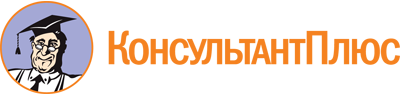 Постановление Правительства Псковской области от 29.05.2023 N 224
"О порядке предоставления грантов в форме субсидий из областного бюджета на поддержку молодежных проектов, реализуемых на территории Псковской области"
(вместе с "Положением о порядке предоставления грантов в форме субсидий из областного бюджета на поддержку молодежных проектов, реализуемых на территории Псковской области")Документ предоставлен КонсультантПлюс

www.consultant.ru

Дата сохранения: 17.06.2023
 Фамилия, имя, отчествосерия и номер паспорта гражданина Российской Федерациистраховой номер индивидуального лицевого счета (СНИЛС)реквизиты расчетного или корреспондентского счета, открытого в учреждении Центрального банка Российской Федерации или кредитной организацииидентификационный номер налогоплательщикаадрес электронной почтыНаправление отбораНазвание молодежного проектаИнформация о руководителе молодежного проектаИнформация о команде молодежного проектаГеография молодежного проектаСрок реализации молодежного проектаКраткая информация о молодежном проектеОписание проблемы, решению, снижению остроты которой посвящен молодежный проектОсновные целевые группыОсновная цель молодежного проектаЗадачи молодежного проектаМетоды реализации молодежного проектаКоличественные показатели молодежного проектаКачественные показатели молодежного проектаМультипликативность молодежного проектаКак будет организовано информационное сопровождение молодежного проектаДальнейшее развитие молодежного проектаДополнительная информация о молодежном проектеПартнеры молодежного проектаN п/пМероприятияСрок реализацииКомментарийN п/пНаправление расходовСтоимость, руб.КоличествоСумма, руб.12ИтогоN п/пСтатья расходаСумма, руб.Источник финансирования молодежного проекта1Итого1. Актуальность и социальная значимость молодежного проекта (далее - проект)1. Актуальность и социальная значимость молодежного проекта (далее - проект)9 - 10 балловАктуальность и социальная значимость проекта убедительно доказаны:проблемы, на решение которых направлен проект, детально раскрыты, их описание аргументировано и подкреплено конкретными количественными и качественными показателями;проект направлен в полной мере на решение именно тех проблем, которые обозначены как актуальные и значимые;актуальность проблемы подтверждена представителями целевой аудитории, потенциальными благополучателями, партнерами;мероприятия проекта полностью соответствуют направлениям отбора (в том числе другим, помимо указанного в качестве основного направления, по которому подана заявка)6 - 8 балловАктуальность и социальная значимость проекта в целом доказаны, однако имеются несущественные замечания:проблемы, на решение которых направлен проект, относятся к разряду актуальных, но авторы преувеличили их значимость для выбранной территории реализации проекта и (или) целевой группы;проблемы, на решение которых направлен проект, описаны общими фразами, без ссылок на конкретные факты либо этих фактов и показателей недостаточно для подтверждения актуальности проблемы для заявленной целевой группы и (или) территории реализации проекта3 - 5 балловАктуальность и социальная значимость проекта доказаны недостаточно убедительно:проблема не имеет острой значимости для целевой группы и (или) территории реализации проекта;в проекте недостаточно аргументирована и без конкретных показателей описана проблема, на решение которой направлен проект, либо не подтверждено взаимодействие с территориями, обозначенными в заявке0 - 2 баллаАктуальность и социальная значимость проекта не доказаны:проблема, которой посвящен проект, не относится к разряду востребованных обществом либо ее значимость слабо обоснована авторами;большая часть мероприятий проекта не связана к выбранным направлениям отбора2. Соотношение планируемых расходов на реализацию проекта и его ожидаемых результатов, измеримость и достижимость таких результатов2. Соотношение планируемых расходов на реализацию проекта и его ожидаемых результатов, измеримость и достижимость таких результатов9 - 10 балловДанный критерий отлично выражен в заявке:в заявке четко изложены ожидаемые результаты проекта, они адекватны, конкретны и измеримы;общая сумма предполагаемых расходов на реализацию проекта адекватна и обоснована6 - 8 балловДанный критерий хорошо выражен в заявке:в заявке четко изложены ожидаемые результаты проекта, их получение за общую сумму предполагаемых расходов на реализацию обосновано, вместе с тем содержание запланированной деятельности по достижению указанных результатов (состав мероприятий) не является оптимальным3 - 5 балловДанный критерий удовлетворительно выражен в заявке:в заявке изложены ожидаемые результаты проекта, но они не полностью соответствуют критериям адекватности, измеримости, достижимости;запланированные результаты могут быть достигнуты при меньших затратах0 - 2 баллаДанный критерий плохо выражен в заявке:ожидаемые результаты проекта изложены неконкретно;предполагаемые затраты на достижение результатов проекта явно завышены;описанная в заявке деятельность является по сути предпринимательской деятельностью3. Соответствие опыта и компетенций проектной команды планируемой деятельности3. Соответствие опыта и компетенций проектной команды планируемой деятельности9 - 10 балловДанный критерий отлично выражен в заявке:проект полностью обеспечен опытными, квалифицированными специалистами по всем необходимым для реализации проекта профилям;в заявке доказана возможность каждого члена указанной в заявке команды качественно работать над проектом на условиях, в порядке и в сроки, установленные календарным планом и бюджетом проекта, без существенных замен в ходе реализации проекта6 - 8 балловДанный критерий хорошо выражен в заявке:проект в целом обеспечен опытными, квалифицированными специалистами, но по некоторым необходимым профилям информация отсутствует3 - 5 балловДанный критерий удовлетворительно выражен в заявке:в заявке содержится описание команды проекта, но конкретные исполнители основных мероприятий не названы, либо не приводятся сведения об их знаниях и опыте или о выполняемых функциях в рамках реализации проекта;указанные в заявке члены команды проекта не в полной мере соответствуют уровню опыта и компетенций, необходимых для реализации проекта0 - 2 баллаДанный критерий плохо выражен в заявке:описание команды проекта, ее квалификации, опыта работы в заявке практически отсутствует;имеются высокие риски нереализации проекта в силу недостаточности опыта и низкой квалификации команды проекта4. Масштаб реализации проекта4. Масштаб реализации проекта9 - 10 балловПроект по данному критерию проработан отлично:заявленный территориальный охват проекта оправдан, использует реальные возможности участника конкурсного отбора и адекватен по отношению к тем проблемам, на решение которых направлен проект;в проекте предусмотрена деятельность в пределах территории его реализации самостоятельно или с активным вовлечением партнеров6 - 8 балловПроект по данному критерию проработан хорошо:в проекте предусмотрена деятельность в пределах территории его реализации за счет вовлечения партнеров, но наличие устойчивых связей со всеми такими партнерами в заявке не подтверждено;имеется частичное (несущественное) расхождение между заявленной территорией реализации проекта и календарным планом, обеспечение такого территориального охвата может вызвать затруднения в сроки, установленные календарным планом3 - 5 балловПроект по данному критерию проработан удовлетворительно:возможность реализации проекта на заявленной территории не обеспечена в полном объеме бюджетом проекта, при этом информация об иных источниках в заявке отсутствует;в качестве территории реализации проекта заявлена потенциальная аудитория интернет-ресурса, который планируется создать или развивать в рамках реализации проекта0 - 2 баллаПроект по данному критерию проработан плохо:заявленная территория, представители различных территорий, вовлеченные в реализацию проекта, не подтверждаются содержанием заявки;не доказано взаимодействие с территориями, обозначенными в заявке5. Информационная открытость, публичность5. Информационная открытость, публичность9 - 10 балловДанный критерий отлично выражен в заявке:информацию о деятельности (проекте) легко найти в информационно-телекоммуникационной сети "Интернет" с помощью поисковых запросов;деятельность участника конкурсного отбора (история реализации проекта) систематически освещается в средствах массовой информации;участник конкурсного отбора (проект) имеет действующий, постоянно обновляемый сайт (страницу в социальных сетях), где представлены подробные отчеты о его деятельности, размещена актуальная информация о реализованных проектах и мероприятиях и другая информация;участник конкурсного отбора (проект) имеет дополнительные страницы (группы) в социальных сетях, на которых регулярно обновляется информация6 - 8 балловДанный критерий хорошо выражен в заявке:участник конкурсного отбора (проект) имеет действующий сайт, страницы (группы) в социальных сетях с актуальной информацией, однако без подробных сведений о его работе в указанной сфере, привлекаемых им ресурсах, реализованных программах, проектах и другой информации;информацию о деятельности (о проекте) легко найти в информационно-телекоммуникационной сети "Интернет" с помощью поисковых запросов;деятельность участника отбора (история реализация проекта) периодически освещается в средствах массовой информации3 - 5 балловДанный критерий удовлетворительно выражен в заявке:деятельность участника конкурсного отбора (история реализация проекта) мало освещается в средствах массовой информации и в информационно-телекоммуникационной сети "Интернет";у участника конкурсного отбора (проекта) есть сайт и (или) страница (группа) в социальной сети, которые содержат неактуальную (устаревшую) информацию;отчеты о деятельности участника конкурсного отбора (истории реализации проекта) отсутствуют в открытом доступе0 - 2 баллаДанный критерий плохо выражен в заявке:информация о деятельности участника отбора (история реализация проекта) практически отсутствует в информационно-телекоммуникационной сети "Интернет"6. Логическая связанность и реализуемость проекта, соответствие мероприятий проекта его целям, задачам и ожидаемым результатам6. Логическая связанность и реализуемость проекта, соответствие мероприятий проекта его целям, задачам и ожидаемым результатам9 - 10 балловПроект полностью соответствует данному критерию:все разделы заявки логически взаимосвязаны, каждый раздел содержит информацию, необходимую и достаточную для полного понимания содержания проекта;календарный план хорошо структурирован, детализирован, содержит описание конкретных мероприятий;запланированные мероприятия соответствуют условиям отбора и обеспечивают решение поставленных задач и достижение предполагаемых результатов проекта;указаны конкретные и разумные сроки, позволяющие в полной мере реализовать его и решить задачи проекта6 - 8 балловПо данному критерию проект в целом проработан, однако имеются несущественные замечания:все разделы заявки логически взаимосвязаны, однако имеются несущественные смысловые несоответствия, что некоторым образом несколько нарушает внутреннюю целостность проекта;запланированные мероприятия соответствуют условиям отбора и обеспечивают решение поставленных задач и достижение предполагаемых результатов проекта, вместе с тем состав мероприятий не является оптимальным и (или) сроки выполнения отдельных мероприятий проекта требуют корректировки3 - 5 балловПроект по данному критерию проработан недостаточно, имеются замечания, которые обязательно необходимо устранить:календарный план описывает лишь общие направления деятельности, не раскрывает последовательность реализации проекта, не позволяет определить содержание основных мероприятий;имеются устранимые нарушения логической связи между задачами, мероприятиями и предполагаемыми результатами0 - 2 баллаПроект не соответствует данному критерию:проект проработан слабо, имеются несоответствия мероприятий проекта его целям и задачам, противоречия между планируемой деятельностью и ожидаемыми результатами;существенные ошибки в постановке целей, задач, описании мероприятий, результатов проекта делают реализацию такого проекта нецелесообразной;сроки выполнения мероприятий проекта некорректны и не соответствуют заявленным целям и задачам проекта, из-за их непродуманности создаются значительные риски реализации проекта7. Инновационность, уникальность проекта7. Инновационность, уникальность проекта9 - 10 балловПроект является инновационным, уникальным:проект преимущественно направлен на внедрение новых или значительно улучшенных практик, методов деятельности организации (организаторов проекта), а также их партнеров, что позволит существенно и качественно улучшить такую деятельность6 - 8 балловПроект имеет признаки инновационности, уникальности, но эти признаки четко не проявляются в ожидаемых результатах проекта:проект предусматривает внедрение новых или значительно улучшенных процессов, методов, практик, но в заявке четко не описано, как это приведет к изменению содержания и результативности деятельности, которую осуществляет организация или организаторы проекта, а также их партнеры (например, отсутствуют описание конкретных результатов внедрения инноваций);у организаторов проекта есть ресурсы и опыт, чтобы успешно внедрить описанные инновации3 - 5 балловПроект практически не имеет признаков инновационности, уникальности:в заявке упоминается использование новых или значительно улучшенных процессов, методов, практик, в то время как перечень и содержание мероприятий проекта в явном виде не позволяют сделать вывод о том, что проект является уникальным по сравнению с другими видами деятельности по соответствующей тематике;практики и методики, указанные в заявке, не являются инновационными0 - 2 баллаПроект не является инновационным, уникальным:проект, по сути, является продолжением уже осуществляемой (ранее осуществлявшейся) деятельности организации (организатора проекта);практики и методики, указанные в заявке, не рекомендуются к применению (на наличие данного обстоятельства необходимо указать в комментариях к оценке с соответствующим обоснованием)8. Реалистичность бюджета проекта и обоснованность планируемых расходов на реализацию проекта8. Реалистичность бюджета проекта и обоснованность планируемых расходов на реализацию проекта9 - 10 балловПроект полностью соответствует данному критерию:в бюджете проекта предусмотрено финансовое обеспечение всех мероприятий проекта и отсутствуют расходы, которые непосредственно не связаны с мероприятиями проекта;все планируемые расходы реалистичны и обоснованы;даны корректные комментарии по всем предполагаемым расходам за счет гранта, позволяющие четко определить состав (детализацию) расходов;в проекте предусмотрено активное использование имеющихся у организации (организаторов) ресурсов6 - 8 балловПроект в целом соответствует данному критерию, однако имеются несущественные замечания:все планируемые расходы реалистичны, следуют из задач, мероприятий и обоснованы, вместе с тем из комментариев к некоторым расходам невозможно точно определить их состав (детализацию)3 - 5 балловПроект в целом соответствует данному критерию, однако имеются замечания, которые обязательно необходимо устранить:не все предполагаемые расходы непосредственно связаны с мероприятиями проекта и достижением ожидаемых результатов;в бюджете проекта предусмотрены побочные, не имеющие прямого отношения к реализации проекта, расходы;некоторые расходы завышены или занижены по сравнению со средним рыночным уровнем оплаты труда привлеченных специалистов, цен на товары, работы, услуги, аренду (без соответствующего обоснования в комментариях к расходам);обоснование некоторых запланированных расходов не позволяет оценить их взаимосвязь с мероприятиями проекта0 - 2 баллаПроект не соответствует данному критерию:предполагаемые затраты на реализацию проекта явно завышены либо занижены и (или) не соответствуют мероприятиям проекта, условиям конкурса;в бюджете проекта предусмотрено осуществление за счет гранта расходов, которые не допускаются;бюджет проекта нереалистичен, не соответствует тексту заявки;бюджет проекта не соответствует целевому характеру гранта, часть расходов не направлена на выполнение мероприятий проекта либо вообще не имеет отношения к реализации проекта;имеются несоответствия между суммами в описании проекта и в его бюджете;комментарии к запланированным расходам неполные, некорректные, нелогичные9. Собственный вклад и дополнительные ресурсы, привлекаемые для реализации проекта, перспективы дальнейшего развития проекта9. Собственный вклад и дополнительные ресурсы, привлекаемые для реализации проекта, перспективы дальнейшего развития проекта9 - 10 балловАвторы проекта обеспечивают реальное привлечение дополнительных ресурсов на реализацию проекта в объеме от 40% бюджета проекта и выше:участник отбора располагает ресурсами на реализацию проекта (добровольцами, помещением, находящимся в собственности (по договоренности), безвозмездном пользовании или аренде, оборудованием, транспортными средствами, интеллектуальными правами и другими ресурсами) и (или) подтверждает реалистичность их привлечения;уровень собственного вклада и дополнительных ресурсов превышает 40% бюджета проекта (не суммы гранта, а именно всего бюджета проекта), при этом такой уровень корректно рассчитан (например, стоимость пользования имеющимся в собственности помещением и оборудованием рассчитана в части, необходимой для реализации проекта и за срок реализации проекта);доказано долгосрочное и соответствующее масштабу и задачам проекта влияние его успешной реализации на проблемы, решение которых предполагает;участником отбора представлено четкое видение дальнейшего развития деятельности по проекту и использования его результатов после завершения грантовой поддержки6 - 8 балловУчастник отбора обеспечивает реальное привлечение дополнительных ресурсов на реализацию проекта в объеме от 20 до 40% бюджета проекта:участник отбора располагает ресурсами на реализацию проекта (добровольцами, помещением в собственности (по договоренности), безвозмездном пользовании или аренде, оборудованием, транспортными средствами, интеллектуальными правами и другими ресурсами) и (или) подтверждает реалистичность их привлечения;уровень собственного вклада и дополнительных ресурсов составляет от 20 до 40% бюджета проекта, при этом он в целом корректно рассчитан;в заявке в целом описаны механизмы дальнейшего развития проекта, источники ресурсного обеспечения после завершения грантовой поддержки, но отсутствуют достаточные сведения, позволяющие сделать обоснованный вывод о наличии перспектив продолжения деятельности по проекту3 - 5 балловДополнительные ресурсы на реализацию проекта не подтверждены и (или) несоразмерны с запрашиваемой суммой гранта:уровень собственного вклада и дополнительных ресурсов составляет от 10 до 25% бюджета проекта либо заявлен в большем объеме, но по некоторым позициям некорректно рассчитан и (или) подтвержден неубедительно (например, у организаторов нет опыта привлечения соизмеримых сумм финансирования, а подтверждающие документы (письма, соглашения и другое) от источников ресурсов в составе заявки отсутствуют);продолжение реализации проекта после окончания финансирования описано общими фразами0 - 2 баллаРеализация проекта предполагается практически только за счет гранта:уровень собственного вклада и дополнительных ресурсов составляет менее 10% бюджета проекта либо заявлен в большем объеме, но ничем не подтвержден;отсутствует описание работы по выбранному направлению после завершения грантовой поддержкиФИО автора молодежного проектаАктуальность и социальная значимость проектаСоотношение планируемых расходов на реализацию проекта и его ожидаемых результатов, измеримость и достижимость таких результатовСоответствие опыта и компетенций проектной команды планируемой деятельностиМасштаб реализации проектаИнформационная открытость проекта, публичностьЛогическая связанность и реализуемость проекта, соответствие мероприятий проекта его целям, задачам и ожидаемым результатамИнновационность, уникальность проектаРеалистичность бюджета проекта и обоснованность планируемых расходов на реализацию проектаСобственный вклад и дополнительные ресурсы, привлекаемые для реализации проекта, перспективы дальнейшего развития проектаИтого баллов